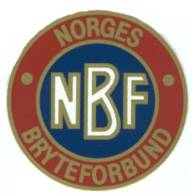 Uttak: Landslag samling for ungdom/JuniorKorona: Vi får gjennomføre samling da dette faller inn under toppidrettsunntaket. Det vil være retningslinjer og rutiner som MÅ følges. Dere vil få tilsendt dette på forhånd, og det blir en gjennomgang av dette på samlingen. Det er viktig at man ikke møter opp på samlingen hvis man er syk. MERK: Det er viktig at alle svarer innen fristen og oppgir e-postadresse så vi kan informere om smitterutiner og rapportering. Sted:Oslo. Lambertseter Dato:26-31 MarsTrener Petter Karlsen og Rune Pedersen Svarfrist:20.marsKontakt:Petter.93@hotmail.comNavnKlubbLeokim Beky           Skedsmo Noah Normann      Narvik AK Lars Letvik              Lørenskog BKBrage Sæther       Lørengskog BKLasse Lundby       SP09Kasper N Øverby    SkedsmoAlexander Åmås UræddSander Handeland  Urædd Martin Ljosåk        SP09Lars Olaussen    Mehamn Benjamin Hansen FauskeMagomed Edaev    NationalMarius Dalsbotn    KolbotnLars Sander Eriksen SnøggVictor Asak               OBKEdvard W Rønning    KAKOliver Pano OBKWilliam Myre Arvesen  UræddLeif Noah Johnsen Lambertseter BKHenrik Kristoffer Kran  Skedsmo BKMarius Karlsen               OBKOppmøte:Kl. 18 på fredagRetur:Etter kl. 12:00 på OnsdagTrenere:Petter Karlsen, Rune PedersenInfoViktig at alle følger frister og gode rutiner.Treningstider blir informert før trening fredag kveldDet vil være mulig å være i hallen mellom treninger. Ta med JoggeskoNB : OVERNATTING. Olympiatoppen er stengt i påsken. Ser helst at dere bor privat om det finnes en løsning. Hvis ikke, er det mulighet å bo på Thon Hotell Ullevål. Da vil det påløpe en egenandel.